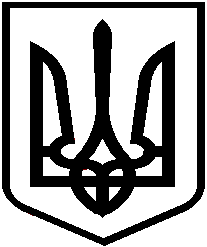 Загальноосвітня школа І ступеня № 37Кіровоградської міської ради Кіровоградської області25491  м. Кропивницький, вул. Металургів, 22а, тел./факс 30-23-13, е-mail: school1st37@ukr.netУзагальнений результат роботи 
Ради по харчуванню ЗОШ І ст. № 37 Кіровоградської міської ради Кіровоградської областіНа виконання наказів управління освіти Кіровоградської міської ради  від 28  січня 2016 року № 50/о «Про організацію харчування учнів та вихованців навчальних закладів м. Кіровограда на 2016 рік», від  05.05.2016 р. «Про внесення доповнення до рішення виконавчого комітету Кіровоградської міської ради від 26 січня 2016 року № 26 «Про організацію харчування учнів та вихованців навчальних закладів  м. Кіровограда на 2016 рік»,  від 11.08.16 №570/0 «Про організацію харчування учнів та вихованців навчальних закладів м. Кропивницький на 2016-2017 н. р.» , наказу по закладу від   25.08.16 року 	№158/0 «Про організацію харчування учнів школи на 2016 – 2017 н. р.». У школі створено Раду по харчуванню щодо контролю за організацією харчування дітей, до складу якої входять:Дадонова Т.В.,  директор школи;                                                                  Каграманян Н.В.,  заступник директора з НВР, відповідальна за організацію харчування дітей в школі;                                                             Клівняк М.О., сестра медична школи;                                                               Шведенко І.В., кухар школи;                                                                            Голубова В.А.,  комірник школи;                                                               Денисенко С.О., голова ПК школи, вчит. поч. класів;                                   Зінов’єв О.А., соціальний педагог, практичний психолог школи;                      Ребець І.В. – голова ради школи  Затверджено Положення про Раду по харчуванню ЗОШ І ст.. № 37 Кіровоградської міської ради Кіровоградської області.Рада по харчуванню працює згідно плану:Серпень (протокол №1 від 30.08.16р.)Затвердження плану роботи Ради з харчування на 2016-2017 н.р. Про розподіл обов'язків між членами Ради на 2016-2017 н.р.Санітарно-гігієнічний стан,  матеріально-технічне забезпечення харчоблоку їдальні.Примірне двотижневе меню на осінньо-зимовий період для школярів навчально-виховного комплексу.Про наявність учнів у закладі, що мають право на організацію пільгового харчування.Робота між засіданнямиЛистопад (протокол №2 від 25.11.16 р.)Організація раціонального режиму їдальні та дотриманням режиму харчування в закладі в період вересня-листопада 2016 р. Проведення рейдів-обстежень «Гаряче харчування».Моніторинг батьків учнів 1-4 класів щодо організації гарячого харчування учнів.Забезпечення харчування учнів пільгових категорій.Робота між засіданнямиБерезень (протокол №3 від 17.03.17 р.)Організація  харчування в школі.Опитування  учнів 2-4 класів  щодо організації харчування учнів удома.Організація  самообслуговування в їдальні.Важливість С-вітамінізації харчування та профілактику інфекційних захворювань. Робота між засіданнямиТравень(протокол №4 від 30.05.17 р.)Стан організації харчування дітей у навчальному закладі у                          2016-2017 н. р.Організацію дієтичного харчування в школі.Організація санітарно-просвітницької роботи з працівниками харчоблоку.Відповідно до листа управління освіти Кіровоградської міської ради було проведено позапланову перевірку якості продуктів харчування та санітарний стан харчоблоку (акт від 25.01.17 року)  «Про  перевірку якості продуктів харчування, санітарного стану харчоблоку у загальноосвітній   школі  1 ст.   № 37 Кіровоградської міської ради Кіровоградської області». Висновок : продукти харчування на момент перевірки задовільної якості , зберігаються відповідно до нормативних вимог. Звіти щодо результативності роботи Ради по харчуванню заслуховуються щомісячно на засіданнях наради при директорові школи та на засіданнях Ради школи.          Висновок: харчування дітей в загальноосвітній школі Іст.№37 Кіровоградської міської ради Кіровоградської області  на належному рівні, збалансоване, раціональне, оптимальне, відповідає нормативним вимогам.№ п\пЩо заплановано перевіритиДата перевірки та складання акту1.Забезпечення комплектування штату працівників харчоблоку, підтвердження проходження медичного допуску.Використання недозволених продуктів, що містить синтетичні барвники, ароматизатори, консерванти, кремові вироби, натуральну каву, чіпси, жирну свинину, річкову рибу, гриби, майонез, вершково-рослинні масла.Санітарний стан харчоблоку .Бракераж сирої та готової продукції.Дотримання вимог санітарного законодавства щодо постачання, зберігання, дотримання термінів реалізації продуктів; находження продуктів харчування разом із супровідними документами, які свідчать про їх походження та якість (накладні, сертифікати відповідності тощо).Проведення вторинної термічної обробки продуктів харчування з метою недопущення отруєнь та спалахів гострих кишкових інфекцій серед учнів.Дотримання перспективне щотижневого меню погодженого  в.о. начальника Держпродспоживслужби в м. Кіровограді С.Г.Сидоренко.Здійснення контролю якості приготовлення гарячих страв.Відповідність віковим показникам норм харчування учнів початкової школи, які зазначені в постанові Кабінету Міністрів України від 22.11.2004 №1591 «Про затвердження норм харчування в навчальних і оздоровчих закладах»05.09.16 р.Охоплення безкоштовним гарячим харчуванням учнів 1-4 класів; дітей-сиріт; дітей, позбавлених батьківського піклування; дітей із малозабезпечених сімей; дітей, які постраждали в наслідок ЧАЕС; дітей, батьки яких мають посвідчення учасника АТО.2.Якість продуктів харчування після отримання з бази.12.09.16 р.3.Дотримання технології приготування їжі, закладка продуктів, вихід та якість страв.22.09.16 р.4.Санітарно-гігієнічний    стан    харчоблоку, їдальні та допоміжних приміщень.12.10.16 р.Виконання норм харчування, врахування його в меню під час складання останнього; закладка продуктів.31.10.16 р.1. 1. Перевірка      видачі      готових      страв, дотримання вимог.2. Дотримання  вимог  під  час   зберігання продуктів харчування.11.11.16 р.2. 1. Дотримання режиму харчування.2. Проходження        медичного         оглядупрацівниками харчоблоку.23.12.16 р.3.Організація   безкоштовного,   пільговогота дієтичного харчування.20.01.17 р.4.Перевірка продуктів харчування.25.01.17 р.5.1. 3абезпеченість,обладнанням,посудом, кухонним    інвентарем.    Маркування    та використання за призначенням. 2. Закладка продуктів, відповідність обсягу страв дітей .24.02.17 р.1.Дотримання технології приготування їжі, закладка продуктів,  вихід та якість страв.17.03.17 р.2.Санітарно-гігієнічний    стан    харчоблоку, їдальні та допоміжних приміщень.28.04.17 р.